Tablo 1: Yazar Sayısına Göre Uygulanacak Değerlendirme TablosuÖĞRETİM ÜYELİĞİ KADROLARINA ATANMA VE YÜKSELTİLMELERDE DİKKATE ALINACAK PUANLAMA VE DEĞERLENDİRME SİSTEMİ*Başvuru yapılmış ve panelde veya hakem tarafından değerlendirilmiş projeler için puanın % 25’i,**Kabul edilmiş ve devam eden projeler için puanın % 50’si,***Sonuç Raporu kabul edilmiş projeler için puanın %100’ü sağlanmış olur.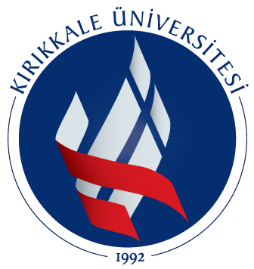 KIRIKKALE ÜNİVERSİTESİ ÖĞRETİM ÜYELİĞİNE YÜKSELTİLME VE ATANMA KRİTERLERİ KAPSAMINDA ÜNİVERSİTEMİZ PROFESÖR, DOÇENT VE DOKTOR ÖĞRETİM ÜYESİ KADROLARINA İLK DEFA ATAMASI YAPILACAK OLAN ADAYLAR İÇİN AKADEMİK PUANLAMA TABLOSUBAŞVURAN ADAYIN;BAŞVURAN ADAYIN;ADI VE SOYADIKADRO ÜNVANIKADROYA ATANMA TARİHİDOKTORA / SANATTA YETERLİK / UZMANLIK MEZ.TARİHİDOÇENTLİK BAŞVURU TARİHİDOÇENTLİK UNVAN TARİHİYABANCI DİL PUANIBAŞVURU YAPILAN KADRONUNBAŞVURU YAPILAN KADRONUNİLAN TARİHİKADRO KODUKADRO ÜNVANIFAKÜLTESİ / MESLEK YÜKSEKOKULU / YÜKSEKOKULUBÖLÜMÜANA BİLİM DALI / ANA SANAT DALI / PROGRAMI          Üniversiteniz öğretim üyesi ilanında yer alan ve yukarıda bilgileri verilen öğretim üyesi kadrosuna yaptığım başvuruya ilişkin ilanda belirtilen genel ve özel şartları taşıdığımı ve aşağıdaki tablolarda belirttiğim akademik faaliyetlerime ilişkin bilgilerin doğruluğunu beyan ederim.ADI SOYADITARİHİMZA          Üniversiteniz öğretim üyesi ilanında yer alan ve yukarıda bilgileri verilen öğretim üyesi kadrosuna yaptığım başvuruya ilişkin ilanda belirtilen genel ve özel şartları taşıdığımı ve aşağıdaki tablolarda belirttiğim akademik faaliyetlerime ilişkin bilgilerin doğruluğunu beyan ederim.ADI SOYADITARİHİMZAEserdeki Yazar SayısıHak edilen puan (Öngörülen Tam Puanın Yüzdesi)Hak edilen puan (Öngörülen Tam Puanın Yüzdesi)Hak edilen puan (Öngörülen Tam Puanın Yüzdesi)Hak edilen puan (Öngörülen Tam Puanın Yüzdesi)Hak edilen puan (Öngörülen Tam Puanın Yüzdesi)Hak edilen puan (Öngörülen Tam Puanın Yüzdesi)Hak edilen puan (Öngörülen Tam Puanın Yüzdesi)Hak edilen puan (Öngörülen Tam Puanın Yüzdesi)Hak edilen puan (Öngörülen Tam Puanın Yüzdesi)Hak edilen puan (Öngörülen Tam Puanın Yüzdesi)Eserdeki Yazar Sayısı1. isim2. isim3. isim4. isim5. isim6. isim7. isim8. isim9. isim10. isim1 isimli1002 isimli90803 isimli8070604 isimli706050405 isimli60504030206 isimli5040302010107 isimli504030201010108 isimli50403020101010109 isimli50403020101010101010 isimli5040302010101010101011 isim ve üzeri10 isim ile aynı10 isim ile aynı10 isim ile aynı10 isim ile aynı10 isim ile aynı10 isim ile aynı10 isim ile aynı10 isim ile aynı10 isim ile aynı10 isim ile aynı4.1.MAKALELERFaaliyet SayısıPuanıDoçentlik Sonrası Faaliyet SayısıDoçentlik Sonrası PuanıToplam Faaliyet SayısıToplam Puanı1.SCI, SCI-Expanded, SSCI ve AHCI kapsamında taranan dergilerde yayımlanmış, teknik not, editöre mektup, tartışma, vaka takdimi, özet, derleme ve kitap kritiği türünden yayınlar dışındaki makaleler2.SCI, SCI-Expanded, SSCI ve AHCI dışındaki indeksler tarafından taranan dergilerde yayımlanmış (liste için bkz. Ek-1), teknik not, editöre mektup, tartışma, vaka takdimi, özet, derleme ve kitap kritiği türünden yayınlar dışındaki makaleler3.Hakemli bilimsel/sanatsal dergilerde yayımlanmış, teknik not, editöre mektup, tartışma, vaka takdimi, özet, derleme ve kitap kritiği türünden yayınlar dışındaki makaleler4.Diğer bilimsel/sanatsal dergilerde yayımlanmış, teknik not, editöre mektup, tartışma, vaka takdimi, özet, derleme ve kitap kritiği türünden yayınlar dışındaki makaleler5.1, 2, 3 ve 4. maddelerde belirtilen dergilerde yayımlanmış, teknik not, editöre mektup, tartışma, vaka takdimi, özet, derleme ve kitap kritiği türünden yayınlar için adı geçen maddelerde belirtilen puanların yarısı.4.1. Puanı4.1. Puanı4.1. Puanı4.2.ULUSLARARASI BİLDİRİLERFaaliyet SayısıPuanıDoçentlik Sonrası Faaliyet SayısıDoçentlik Sonrası PuanıToplam Faaliyet SayısıToplam Puanı1.Sempozyum, kongre ve konferanslarda sunulmuş ve bildiriler kitabında tam metin olarak yayımlanmış olanlar.2.Sempozyum, kongre ve konferanslarda sunulmuş ve özetler kitabında “özet metin” olarak yayımlanmış olanlar.3.Sempozyum, kongre ve konferanslarda sunulmuş bildiriler kitabında yayımlanmamış poster veya sözlü sunumlar.4.2. Puanı4.2. Puanı4.2. Puanı4.3.ULUSAL BİLDİRİLERFaaliyet SayısıPuanıDoçentlik Sonrası Faaliyet SayısıDoçentlik Sonrası PuanıToplam Faaliyet SayısıToplam Puanı1.Ulusal sempozyum, kongre ve konferansların bildiriler kitabında tam metin olarak yayımlanmış bildiriler2.Ulusal sempozyum, kongre ve konferansların bildiriler kitabında özet metin olarak yayımlanmış bildiriler3.Ulusal sempozyum, kongre ve konferansların bildiriler kitabında yayınlanmamış, poster veya sözlü sunumlar4.3. Puanı4.3. Puanı4.3. Puanı4.4.KİTAPLARFaaliyet SayısıPuanıDoçentlik Sonrası Faaliyet SayısıDoçentlik Sonrası PuanıToplam Faaliyet SayısıToplam Puanı1.Yurt dışında yayımlanmış kitap yazarlığı2.Yurt dışında yayımlanmış kitap içerisinde bölüm yazarlığı (Aynı kitapta en fazla 2 bölüm)3.Yurt içinde yayımlanmış kitap yazarlığı4.Yurt içinde yayımlanmış ders kitabı yazarlığı5.Yurt içinde yayımlanmış kitap içerisinde bölüm yazarlığı (Aynı kitapta en fazla 2 bölüm)6.Basılmış ders notu veya Uzaktan eğitimde yayımlanmış ders notu yazarlığı4.4. Puanı4.4. Puanı4.4. Puanı4.5.ÇEVİRİLERFaaliyet SayısıPuanıDoçentlik Sonrası Faaliyet SayısıDoçentlik Sonrası PuanıToplam Faaliyet SayısıToplam Puanı1.Kitap çevirisi2.Makale veya kitap bölümü çevirisi (Bölüm başına) (Aynı kitapta en fazla 3 bölüm)4.5. Puanı4.5. Puanı4.5. Puanı4.6.SANAT VE SPOR ETKİNLİKLERİFaaliyet SayısıPuanıDoçentlik Sonrası Faaliyet SayısıDoçentlik Sonrası PuanıToplam Faaliyet SayısıToplam Puanı1.Özgün sanat eserlerinin, bestelerin, ses ve görüntü CD’lerinin, tasarımların veya yorum çalışmalarının yurt dışında, sanat, eğitim ve kültür kurumları tarafından satın alınması; özel ya da tüzel koleksiyonlarda, müzelerde sergilenmesi (İlgili kurum tarafından belgelendirilmek koşuluyla),proje bedeli veya telif hakkı ödenmiş; sanat eserinin alımı yapılmış olmak kaydıyla; sinema, televizyon, radyo gibi yayın organlarında yer alması; gösterime, dinletime girmesi veya tasarım projelerinin dış ülkelerde uygulanmış olması.2.Özgün sanat eserlerinin, ses ve görüntü CD’lerinin, bestelerin, tasarımların veya yorum çalışmalarının yurt içinde sanat, eğitim ve kültür kurumları tarafından satın alınması; özel ya da tüzel koleksiyonlarda, müzelerde sergilenmesi (İlgili kurum tarafından belgelendirilmek koşuluyla), proje bedeli veya telif hakkı ödenmiş;  sanat eserinin alımı yapılmış olmak kaydıyla sinema, televizyon, radyo gibi yayın organlarında yer alması; gösterime, dinletime girmesi veya tasarım projelerinin kamu kurum ve kuruluşları tarafından uygulanmış olması, bestelerin bu kurumlar tarafından icra edilmesi veya yayımlanması.3.Özgün sanat eserleri, besteler, konserler, tasarımlar, sergiler veya yorum çalışmaları ile uluslararası ortak, grup, karma sanat, sergi, festival, çalıştay (workshop), bienal, trienal ve tasarım etkinliklerine eserleriyle veya performansıyla katılmak. (Adayın özgün yapıtlarından oluşan ve en az 2 kişiden oluşan ortak/karma/grup etkinlikleri)4.Özgün sanat eserleri, besteler, konserler, sergiler, tasarımlar veya yorum çalışmaları ile ulusal yurt içi ortak, grup, karma sanat sergi, festival, çalıştay (workshop), bienal, trienal ve tasarım etkinliklerine eserleriyle veya performansıyla katılmak. (Adayın özgün yapıtlarından oluşan ve en az 2 kişiden oluşan ortak/karma/grup etkinlikleri)5.Özgün sanat eserleri, besteler, konserler, sergiler, tasarımlar veya yorum çalışmaları ile yurt içinde jürili/davetli ortak, grup, karma sanat ve tasarım etkinliklerine kabul edilmek.6.Özgün sanat eserleri, besteler, konserler, sergiler, proje ve tasarımlar veya yorum çalışmaları ile yurt dışında kişisel etkinliklerde bulunmak. (Bir önceki çalışmaların en fazla %25’i bir sonraki etkinlikte yer alabilir.)7.Özgün sanat eserleri, besteler, konserler, sergiler, proje ve tasarımlar veya yorum çalışmaları ile yurt içinde kişisel etkinliklerde bulunmak. (Bir önceki çalışmaların en fazla %25’i bir sonraki etkinlikte yer alabilir.)8.Mekân Tasarımı (Mekân Tasarımı: Uygulanmış bina, iç mekân, çevre tasarımları)9.Tasarım (Grafik, ürün, obje vb.) (Tasarım faaliyetlerinin değerlendirilmesinde, Fakülte Yönetim Kurulu onayı ile Kamu Kurumları veya Özel Hukuk tüzel kişileriyle sözleşme yapılarak uygulanmış veya ticarileşmiş olduğunu gösteren onaylı belge sunulmalıdır. Başvuru sahibinin kendi alanı ile ilgili ve bilim, teknoloji ve sanata katkı sağlayıcı nitelikte olmalıdır.)10.Ortam odaklı sanat eseri uygulama (Mekâna uygulanan iki veya üç boyutlu sanat eserleri.)11.Endüstriyel/sanatsal seramik, cam, çini, halı gibi alanlarda uygulanmış tasarım çalışmaları (Bir şirket/kurum tarafından uygulandığının belgelendirilmesi koşuluyla)12.Etkileşimli medya, grafik tasarım ve hareketli medya tasarımı hazırlama, Görsel kimlik tasarımı, yayın tasarımı, İllüstrasyon, üç boyutlu tasarım, çevresel grafik tasarımı, Logo/amblem tasarımı, web sitesi, kitap kapağı, basın ilanı, afiş gibi alanlarda uygulanmış tasarım çalışmaları (Bir şirket/kurum tarafından uygulandığının belgelendirilmesi koşuluyla)13.Sahne sanatlarında (dans, bale, tiyatro, halk oyunları) ve görsel sanatlarda, yönetmen, yapımcı, sanat yönetmeni, eğitmen, küratör, koreograf veya performans sanatçısı olarak etkinlikte bulunmak, sanat grupları hazırlamak ve bu grupların gösterilerinde veya sergilerinde görev almak ve gösterilerin yurt dışında sunumunu sağlamak.14.Sahne sanatlarında (dans, bale, tiyatro, halk oyunları) ve görsel sanatlarda yönetmen, sanat yönetmeni, eğitmen, küratör, koreograf, çalıştay yöneticiliği veya performans sanatçısı olarak etkinlikte bulunmak, sanat grupları hazırlamak ve bu grupların gösterilerinde veya sergilerinde görev almak ve gösterilerin yurt içinde sunumunu sağlamak.15.Bireysel ses, görüntü yayımı yapmak, albüm çıkarmak.16.Karma ses, görüntü yayımı yapmak, albüm çıkarmak.17.Spor branşlarında yetiştirdiği sporcularla yurt içindeki turnuvalarda (Türkiye Şampiyonası) ilk üç dereceden birini almak.18.Spor branşlarında yetiştirdiği sporcularla yurt dışındaki turnuvalarda (Olimpiyat Oyunları, Akdeniz Oyunları, Dünya, Avrupa ve Balkan Şampiyonaları) ilk üç dereceden birini almak.19.Spor branşlarında yetiştirdiği sporcuların yurt içindeki turnuvalara katılımını sağlamak.20.Spor branşlarında yetiştirdiği sporcuların yurt dışındaki turnuvalara katılımını sağlamak.21.Milli takımlarda antrenörlük yapmak. (her yıl için)22.Milli takıma sporcu yetiştirmek. (her yıl için)23.Uluslararası düzeyde hakemlik veya antrenörlük yapmak. (her organizasyon için)24.Ulusal düzeyde hakemlik veya antrenörlük yapmak. (her organizasyon için)25.Uluslararası sportif etkinliklerde (Olimpiyat, Dünya Şampiyonası, Avrupa Şampiyonası, vb.) hakem, idareci, yarışma yönetmeni veya organizasyon komitesi üyesi olarak görev almak.(her etkinlik için)26.Ulusal sportif etkinliklerde hakem, idareci, yarışma yönetmeni veya organizasyon komitesi üyesi olarak görev almak. (her etkinlik için)27.Bölgesel veya Üniversiteler arası sportif etkinliklerde hakem, idareci, yarışma yönetmeni veya organizasyon komitesi üyesi olarak görev almak. (her etkinlik için)28.Uluslararası spor branşlarına yönelik eğitim kurslarında eğitici olarak görev almak.29.Ulusal spor branşlarına yönelik eğitim kurslarında eğitici olarak görev almak.30.Federasyonların yönetim, teknik, eğitim veya hakem kurullarında görev almak. (Uluslararası /Ulusal)4.6. Puanı4.6. Puanı4.6. Puanı4.7.EDİTÖR VE HAKEMLİKLERFaaliyet SayısıPuanıDoçentlik Sonrası Faaliyet SayısıDoçentlik Sonrası PuanıToplam Faaliyet SayısıToplam Puanı1.SCI, SCI-Expanded, SSCI ve AHCI tarafından taranan dergilerde editörlük yapmak.2.SCI, SCI-Expanded, SSCI ve AHCI dışındaki Uluslararası indekslerce ve ULAKBİM tarafından taranan dergilerde editörlük yapmak.3.Yukarıda belirtilen dergilerde hakemlik yapmak. (İlgili puanların 1/4’ü)4.Yukarıdaki belirtilen dergilerde yardımcı editörlük yapmak. (İlgili maddelerde belirtilen puanların yarısı)5.Uluslararası kitap editörlüğü yapmak.6.Ulusal kitap editörlüğü yapmak.7.Ulusal hakemli dergilerde editörlük yapmak. 8.Sanat/Sergi Katalog Yazarlığı yapmak.9.Uluslararası sanat ve tasarım etkinliklerinde jüri üyeliği yapmak. (Tez ve doçentlik jürileri hariç)10.Ulusal sanat ve tasarım etkinliklerinde jüri üyeliği yapmak. (Tez ve doçentlik jürileri hariç)4.7. Puanı4.7. Puanı4.7. Puanı4.8.BASILMIŞ BİLİMSEL/SANATSAL RAPORLARFaaliyet SayısıPuanıDoçentlik Sonrası Faaliyet SayısıDoçentlik Sonrası PuanıToplam Faaliyet SayısıToplam Puanı1.Yurt dışında yayımlanmış bilimsel/sanatsal rapor2.Yurt içinde yayımlanmış bilimsel/sanatsal rapor4.8. Puanı4.8. Puanı4.8. Puanı4.9.PATENTLERFaaliyet SayısıPuanıDoçentlik Sonrası Faaliyet SayısıDoçentlik Sonrası PuanıToplam Faaliyet SayısıToplam Puanı1.Alınan patent2.Başvurusu yapılan patent3.Fikri mülkiyet hakları ve proje çalışmalarının tescil edilmesi (faydalı model/endüstriyel tasarımların belgelendirilmesi), özgün eserlerin telif hakları4.9. Puanı4.9. Puanı4.9. Puanı4.10.ÖDÜLLERFaaliyet SayısıPuanıDoçentlik Sonrası Faaliyet SayısıDoçentlik Sonrası PuanıToplam Faaliyet SayısıToplam Puanı1.Uluslararası bilim, sanat veya tasarım ödülü2.Ulusal bilim, sanat veya tasarım ödülü3.Bilimsel/sanatsal araştırmalar için yurt dışı kurum ve kuruluşlardan alınan, 3 aydan uzun süreli burslar almış olmak.4.Bilimsel/sanatsal araştırmalar için yurt içi kurum ve kuruluşlardan alınan, 3 aydan uzun süreli burslar almış olmak.4.10. Puanı4.10. Puanı4.10. Puanı4.11.ATIFLARFaaliyet SayısıPuanıDoçentlik Sonrası Faaliyet SayısıDoçentlik Sonrası PuanıToplam Faaliyet SayısıToplam Puanı1.SCI, SCI-Expanded, SSCI ve AHCI tarafından taranan dergilerde yayımlanmış ve adayın yazar olarak yer almadığı yayınlarda her bir atıf için.  (Bir yayın için en fazla 5 atıf değerlendirmeye alınır. İlgili puanlar her bir yazara ayrı ayrı verilir.)2.SCI, SCI-Expanded, SSCI ve AHCI dışındaki uluslararası indekslerce ve ULAKBİM tarafından taranan dergilerde yayımlanmış ve adayın yazar olarak yer almadığı yayınlarda her bir atıf için. (Bir yayın için en fazla 5 atıf değerlendirmeye alınır. İlgili puanlar her bir yazara verilir)3.Yukarıda sayılanlar dışında diğer bilimsel ve sanatsal hakemli dergilerde yayımlanmış ve adayın yazar olarak yer almadığı yayınlarda adayın atıf aldığı her eser için.4.Adayın yazar olarak yer almadığı uluslararası kitaplarda adayın atıf yapılan her eseri için.5.Adayın yazar olarak yer almadığı ulusal kitaplarda adayın atıf yapılan her eseri için.6.Yukarıda belirtilen ve adayın isim olarak yer aldığı dergi ve kitaplarda adayın atıf yapılan her eseri için ilgili maddelerde belirtilen puanların yarısı kadar puan takdir edilir.4.11. Puanı4.11. Puanı4.11. Puanı4.12.TEZ YÖNETİMİFaaliyet SayısıPuanıDoçentlik Sonrası Faaliyet SayısıDoçentlik Sonrası PuanıToplam Faaliyet SayısıToplam Puanı1.Yönetiminde tamamlanan her Doktora/Sanatta Yeterlik tezi için2.Yönetiminde tamamlanan her Yüksek Lisans tezi için3.Tamamlanmış Doktora veya Yüksek Lisans tezlerinde yapılan ikinci danışmanlıklar için yukarıda belirtilen puanların yarısı4.12. Puanı4.12. Puanı4.12. Puanı4.13.ÖĞRETİME KATKIFaaliyet SayısıPuanıDoçentlik Sonrası Faaliyet SayısıDoçentlik Sonrası PuanıToplam Faaliyet SayısıToplam Puanı1.Lisansüstü düzeyde ders vermek. (Son 3 yılda her ders için, her yıl için en fazla 5 ders)2.Lisans ve ön lisans düzeyinde ders vermek. (son 3 yılda her ders için, her yıl için en fazla 5 ders)3.Bologna Sürecinde yapılan etkinliklere katkı vermek. (En çok 4 etkinlik puanlandırılır.)4.Öğrenci Değerlendirmesi (Akademik Birimindeki Kümülatif Sıralamada üst % 20 içinde olmak) (2 ders için puanlandırılır)5.Akademik birimlerde oluşturulan akreditasyon kurullarında yer almak.4.13. Puanı4.13. Puanı4.13. Puanı4.14.ARAŞTIRMA PROJELERİFaaliyet SayısıPuanıDoçentlik Sonrası Faaliyet SayısıDoçentlik Sonrası PuanıToplam Faaliyet SayısıToplam Puanı1.Uluslararası (AB Çerçeve Programı gibi) kuruluşlarca desteklenen Ar- Ge (5746 sayılı kanundaki tanıma uygun) projeleri.2.Uluslararası kuruluşlarca desteklenen (Erasmus ve Erasmus+ gibi) eğitim ve sosyal içerikli projeler.3.Ulusal kuruluşlarca desteklenen projeler. (BAP projeleri hariç)4.Üniversite Sanayi işbirliği kapsamında yer alan projeler.5.Şirketlerle, Kamu Yararına Çalışan STK’larla veya yerel yönetimlerle ortak yapılan projeler.6.Üniversitelerin Bilimsel Araştırma Projeleri Birimi tarafından desteklenen projeler. (Bu kapsamda en fazla 25 puan alınabilir.)4.14. Puanı4.14. Puanı4.14. PuanıProje çalışanlarının elde ettiği puanlar ve yüzdeleri (*, **, ***)Proje çalışanlarının elde ettiği puanlar ve yüzdeleri (*, **, ***)Proje çalışanlarının elde ettiği puanlar ve yüzdeleri (*, **, ***)Proje çalışanlarının elde ettiği puanlar ve yüzdeleri (*, **, ***)Proje çalışanlarının elde ettiği puanlar ve yüzdeleri (*, **, ***)Proje çalışanlarının elde ettiği puanlar ve yüzdeleri (*, **, ***)Proje çalışanlarının elde ettiği puanlar ve yüzdeleri (*, **, ***)Proje çalışanlarının elde ettiği puanlar ve yüzdeleri (*, **, ***)4.14.ARAŞTIRMA PROJELERİPuanıYürütücü (%)Araştırmacı (%)Danışman (%)Bursiyer (%)1.Uluslararası (AB Çerçeve Programı gibi) kuruluşlarca desteklenen Ar-Ge (5746 sayılı kanundaki tanıma uygun) projeleri.2.Uluslararası kuruluşlarca desteklenen (Erasmus ve Erasmus+ gibi) eğitim ve sosyal içerikli projeler.3.Ulusal kuruluşlarca desteklenen projeler. (BAP projeleri hariç)4.Üniversite – Sanayi işbirliği Kapsamında yer alan projeler.5.Şirketlerle, Kamu Yararına Çalışan STK’larla veya yerel yönetimlerle ortak yapılan projeler.6.Üniversitelerin Bilimsel Araştırma Projeleri Birimi tarafından desteklenen projeler. (Bu kapsamda en fazla 25 puan alınabilir.)4.14. Puanı4.14. Puanı4.14. Puanı4.15.DİĞER BİLİMSEL/SANATSAL ETKİNLİKLERFaaliyet SayısıPuanıDoçentlik Sonrası Faaliyet SayısıDoçentlik Sonrası PuanıToplam Faaliyet SayısıToplam Puanı1.Bölüm, fakülte veya üniversite bünyesinde laboratuvar / araştırma merkezi/ sanat ve tasarım atölyesi veya stüdyo kurmak.2.Bilim/Sanat kampı veya yaz okulu düzenlemek.3.Öğrenci katılımlı yarışma programları (proje yarışmaları, proje pazarları, bilimsel ve teknolojik yarışmalar) düzenlemek.4.Ulusal ve uluslararası kurslara katılmak. (alınan sertifikalar)5.Teknoparkta tasarım merkezi veya Ar-Ge şirketi kurmak. 6.Teknoparkta kurulmuş olunan tasarım merkezi veya şirketlere ortak olmak.7.Teknoparkta kurulmuş olunan tasarım merkezi veya şirketlerde en az 1 yıl ve en fazla 2 öğrenci çalıştırmak. (öğrenci başına)8.Yurt dışında eğitim ve araştırma amaçlı kısa süreli bulunmak. (minimum 3 ay)9.Sempozyum, kongre, konferans gibi uluslararası bilimsel toplantılarda davetli konuşmacı olmak/çağrılı bildiri sunmak. 10.Sempozyum, kongre, konferans gibi uluslararası bilimsel/sanatsal toplantılarda panelist olmak. 11.Sempozyum, kongre, konferans gibi ulusal bilimsel/sanatsal toplantılarda davetli konuşmacı olmak.12.Sempozyum, kongre, konferans gibi ulusal bilimsel/sanatsal toplantılarda panelist olmak. 13.Sempozyum, kongre, konferans gibi uluslararası düzeydeki bilimsel/sanatsal toplantı ve etkinlikleri düzenleyen kurula başkanlık yapmak.14.Sempozyum, kongre, konferans gibi uluslararası düzeydeki bilimsel/sanatsal toplantı ve etkinliklerde kurul üyeliği, kongre sekreterliğini veya oturum başkanlığı gibi görevler yapmak.15.Sempozyum, kongre, konferans gibi ulusal düzeydeki bilimsel/sanatsal toplantı ve etkinlikleri düzenleyen kurula başkanlık yapmak.16.Sempozyum, kongre, konferans gibi ulusal düzeydeki bilimsel/sanatsal toplantı ve etkinliklerde kurul üyeliği veya oturum başkanlığı gibi görevler yapmak.4.15. Puanı4.15. Puanı4.15. PuanıTOPLAMTOPLAMTOPLAMFaaliyet SayısıPuanıDoçentlik Sonrası Faaliyet SayısıDoçentlik Sonrası PuanıToplam Faaliyet SayısıToplam PuanıTOPLAM PUANITOPLAM PUANITOPLAM PUANI4.1., 4.2., 4.3., 4.4., 4.5. ve 4.6. PUANLARI TOPLAMI4.1., 4.2., 4.3., 4.4., 4.5. ve 4.6. PUANLARI TOPLAMI4.1., 4.2., 4.3., 4.4., 4.5. ve 4.6. PUANLARI TOPLAMI